UNIGAMES MEMBERSHIP 					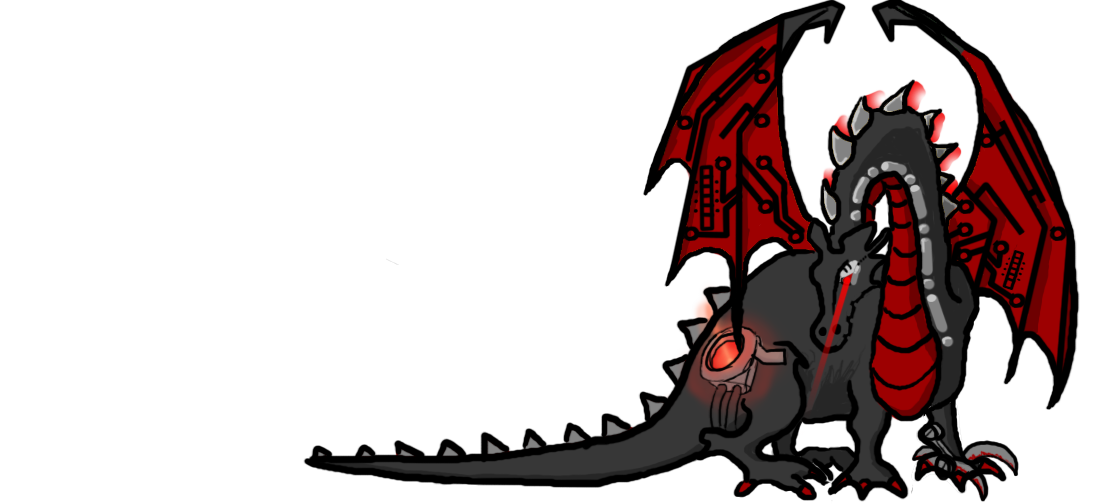 Name:______________________________	UWA Guild Member?Student Number (If UWA): _____________Email Address: _______________________(Leave this field blank to use your UWA email address)Phone number: _______________________Address: __________________________________________________________________Interests (Tick those that apply):
	RPGs			Wargames (40k etc.)			(D&D, nWoD, DH etc.)			Board games	Collectable Card Games	Air Con		Snacks and DrinksUNIGAMES MEMBERSHIP 					Name:______________________________	UWA Guild Member?Student Number (If UWA): _____________Email Address: _______________________(Leave this field blank to use your UWA email address)Phone number: _______________________Address: __________________________________________________________________Interests (Tick those that apply):
	RPGs			Wargames (40k etc.)			(D&D, nWoD, DH etc.)			Board games	Collectable Card Games	Air Con		Snacks and Drinks